会员编号：                 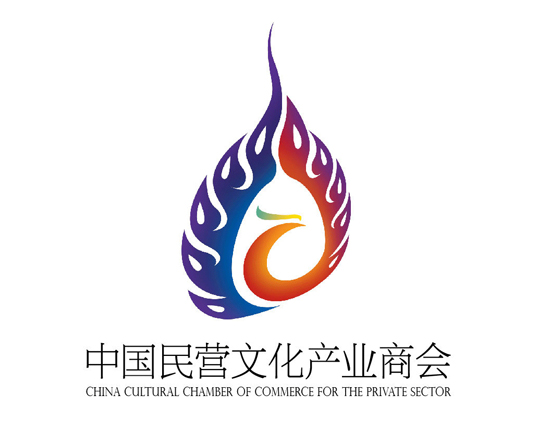 中国民营文化产业商会团体会员注册表单位名称：                         填表日期：                         中国民营文化产业商会会员部制填写说明敬请在填表前认真阅读本说明，如需了解更多内容，请联络中国民营文化产业商会会员部，或访问商会网站：www.chinaci.org,下载本文档电子版。一、保密声明本申请表仅用于建立会员注册备案，本会将对表内信息严格保密。二、填写指南1、请完整、如实、准确填写申请表格中的各项内容；2、封面“会员编号”栏由商会工作人员填写；    3、“签字盖章”栏务必请单位负责人签字并加盖公章（复印件无效）；三、需要同时提供的材料1、单位负责人介绍；    2、单位宣传资料（1）LOGO标准文件（矢量文件或文件大小在3MB以上）；（2）单位负责人正装全身照（3MB以上）；（3）单位介绍；以上内容敬请提供电子文件发送到ccccps@ vip.126.com联系方式 会员专线：（010）62330345                 Email: ccccps@vip.126.com    网址：http://www.chinaci.org地址：中国北京市东城区嵩祝寺北巷6号中国民营文化产业商会中国民营文化产业商会会员部团体基本情况团体基本情况团体基本情况团体基本情况团体基本情况团体基本情况团体基本情况单位名称单位名称法人代表是否在民政部登记是否在民政部登记业务主管单位网址网址成立时间   年   月   日单位性质单位性质□社会团体  （业务）主管单位：                           □事业单位   □科研院所   □中介机构   □其他：          □社会团体  （业务）主管单位：                           □事业单位   □科研院所   □中介机构   □其他：          □社会团体  （业务）主管单位：                           □事业单位   □科研院所   □中介机构   □其他：          □社会团体  （业务）主管单位：                           □事业单位   □科研院所   □中介机构   □其他：          □社会团体  （业务）主管单位：                           □事业单位   □科研院所   □中介机构   □其他：          地 址地 址办公座机团体所在行政区域团体所在行政区域统一社会信用代码团体代表人信息团体代表人信息团体代表人信息团体代表人信息团体代表人信息团体代表人信息团体代表人信息姓 名姓 名民族出生日期   年   月   日证件类型证件类型政治面貌证件号码学位学位学历港澳身份手 机手 机E-mail会籍联络人信息会籍联络人信息会籍联络人信息会籍联络人信息会籍联络人信息会籍联络人信息会籍联络人信息姓 名姓 名部 门职 务办公电话办公电话传 真性 别□ 男   □ 女手  机手  机E-mail生 日生 日      年   月   日      年   月   日QQ帐号说明：会籍联络人承担着商会与会员单位进行会员联络、信息沟通、意见反馈等重要工作。说明：会籍联络人承担着商会与会员单位进行会员联络、信息沟通、意见反馈等重要工作。说明：会籍联络人承担着商会与会员单位进行会员联络、信息沟通、意见反馈等重要工作。说明：会籍联络人承担着商会与会员单位进行会员联络、信息沟通、意见反馈等重要工作。说明：会籍联络人承担着商会与会员单位进行会员联络、信息沟通、意见反馈等重要工作。说明：会籍联络人承担着商会与会员单位进行会员联络、信息沟通、意见反馈等重要工作。说明：会籍联络人承担着商会与会员单位进行会员联络、信息沟通、意见反馈等重要工作。签字盖章签字盖章签字盖章签字盖章签字盖章签字盖章签字盖章签字盖章  负责人签字：                           单位公章：                                                                 年   月   日  负责人签字：                           单位公章：                                                                 年   月   日  负责人签字：                           单位公章：                                                                 年   月   日  负责人签字：                           单位公章：                                                                 年   月   日  负责人签字：                           单位公章：                                                                 年   月   日  负责人签字：                           单位公章：                                                                 年   月   日  负责人签字：                           单位公章：                                                                 年   月   日会员基本情况（仅社会团体类单位需填）会员基本情况（仅社会团体类单位需填）会员基本情况（仅社会团体类单位需填）会员基本情况（仅社会团体类单位需填）会员基本情况（仅社会团体类单位需填）会员基本情况（仅社会团体类单位需填）会员基本情况（仅社会团体类单位需填）会员数量（必填）合计      家（企业会员     家；个人会员     家；团体会员     家）合计      家（企业会员     家；个人会员     家；团体会员     家）合计      家（企业会员     家；个人会员     家；团体会员     家）合计      家（企业会员     家；个人会员     家；团体会员     家）合计      家（企业会员     家；个人会员     家；团体会员     家）合计      家（企业会员     家；个人会员     家；团体会员     家）文化领域服务需求文化领域服务需求文化领域服务需求文化领域服务需求文化领域服务需求文化领域服务需求文化领域服务需求（可另附页）（可另附页）（可另附页）（可另附页）（可另附页）（可另附页）（可另附页）